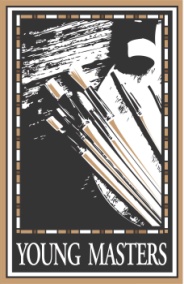 Young Masters College Scholarship ApplicationPhil and Karen Korell scholarship FundThrough a generous donation by the KT Rose Foundation, the Young Masters is proud to offer several college scholarships annually. These scholarships, from the Phil and Karen Korell Art Scholarship Fund, are up to $2500 and are available statewide. Applicants may include not only art majors, but students who plan to focus on the fields of art education, graphic art and design, architecture, or drafting. Each year, the scholarship deadline is on February 15 at 5:00 PM. If February 15 is on a weekend, the deadline is at 5:00 PM on the Monday following that weekend.Classroom scholarship opportunities are funded in part by the generosity of our sponsors.Submit a resume with a CD or thumb drive of photographs to: Out West Young Masters Scholarship Program – PO Box 6241 – Great Falls, MT 59406-8241*Scholarships are restricted to tuition, fees, and supplies, and will be paid directly to the accredited institution.Date:Date:Student Name:Student Name:Student Name:Student Name:Student Address:Student Address:Student Address:Student Address:Student Address:Student Address:Student Phone:Student Phone:Student Phone:Student Phone:Student Phone:Student Email Address:Student Email Address:Student Email Address:Student Email Address:Student Email Address:Student Email Address:Student Email Address:Student Email Address:Student Email Address:Student’s High School:Student’s High School:Student’s High School:Student’s High School:Student’s High School:Student’s High School:Student’s High School:Student’s High School:Name & location of  intended Post-Secondary School:Name & location of  intended Post-Secondary School:Name & location of  intended Post-Secondary School:Name & location of  intended Post-Secondary School:Name & location of  intended Post-Secondary School:Name & location of  intended Post-Secondary School:Name & location of  intended Post-Secondary School:Name & location of  intended Post-Secondary School:Name & location of  intended Post-Secondary School:Name & location of  intended Post-Secondary School:Student Signature:Student Signature:Student Signature:Student Signature:Student Signature:Student Signature:Student Signature:Within the application packet, include:Within the application packet, include:Within the application packet, include:Within the application packet, include:Within the application packet, include:Within the application packet, include:Within the application packet, include:Within the application packet, include:Within the application packet, include:Within the application packet, include:Within the application packet, include:Resume (including elements below when applicable)Resume (including elements below when applicable)Resume (including elements below when applicable)Resume (including elements below when applicable)Resume (including elements below when applicable)Resume (including elements below when applicable)Resume (including elements below when applicable)Resume (including elements below when applicable)Resume (including elements below when applicable)List student shows entered and awards wonList student shows entered and awards wonList student shows entered and awards wonList student shows entered and awards wonList student shows entered and awards wonList student shows entered and awards wonList student shows entered and awards wonList student shows entered and awards wonList student shows entered and awards wonList art projects you have participated inList art projects you have participated inList art projects you have participated inList art projects you have participated inList art projects you have participated inList art projects you have participated inList art projects you have participated inList art projects you have participated inList art projects you have participated inList participation in community art projectsList participation in community art projectsList participation in community art projectsList participation in community art projectsList participation in community art projectsList participation in community art projectsList participation in community art projectsList participation in community art projectsList participation in community art projectsList docent or volunteer work done at a museum or art showList docent or volunteer work done at a museum or art showList docent or volunteer work done at a museum or art showList docent or volunteer work done at a museum or art showList docent or volunteer work done at a museum or art showList docent or volunteer work done at a museum or art showList docent or volunteer work done at a museum or art showList docent or volunteer work done at a museum or art showList docent or volunteer work done at a museum or art showList work done at a gallery or frame shopList work done at a gallery or frame shopList work done at a gallery or frame shopList work done at a gallery or frame shopList work done at a gallery or frame shopList work done at a gallery or frame shopList work done at a gallery or frame shopList work done at a gallery or frame shopList work done at a gallery or frame shopList participation in activities related to your intended field of studyList participation in activities related to your intended field of studyList participation in activities related to your intended field of studyList participation in activities related to your intended field of studyList participation in activities related to your intended field of studyList participation in activities related to your intended field of studyList participation in activities related to your intended field of studyList participation in activities related to your intended field of studyList participation in activities related to your intended field of study6-10 photographs of your art/design work6-10 photographs of your art/design work6-10 photographs of your art/design work6-10 photographs of your art/design work6-10 photographs of your art/design work6-10 photographs of your art/design work6-10 photographs of your art/design work6-10 photographs of your art/design work6-10 photographs of your art/design workDescription of how the scholarship money will be used*Description of how the scholarship money will be used*Description of how the scholarship money will be used*Description of how the scholarship money will be used*Description of how the scholarship money will be used*Description of how the scholarship money will be used*Description of how the scholarship money will be used*Description of how the scholarship money will be used*Description of how the scholarship money will be used*Two letters of recommendation, at least one of which is an art teacher. Letters should each be in a sealed envelope with the author’s signature on the seal.Two letters of recommendation, at least one of which is an art teacher. Letters should each be in a sealed envelope with the author’s signature on the seal.Two letters of recommendation, at least one of which is an art teacher. Letters should each be in a sealed envelope with the author’s signature on the seal.Two letters of recommendation, at least one of which is an art teacher. Letters should each be in a sealed envelope with the author’s signature on the seal.Two letters of recommendation, at least one of which is an art teacher. Letters should each be in a sealed envelope with the author’s signature on the seal.Two letters of recommendation, at least one of which is an art teacher. Letters should each be in a sealed envelope with the author’s signature on the seal.Two letters of recommendation, at least one of which is an art teacher. Letters should each be in a sealed envelope with the author’s signature on the seal.Two letters of recommendation, at least one of which is an art teacher. Letters should each be in a sealed envelope with the author’s signature on the seal.Two letters of recommendation, at least one of which is an art teacher. Letters should each be in a sealed envelope with the author’s signature on the seal.